Анализ открытого урокав соответствии с требованиями ФГОСФИО учителя : Амангишиева Зульмира БийсолтановнаДата урока: 5.03.2019Предмет: Английский языкКласс: 5»Б»Цель посещения урокаСоблюдение требований ФГОС к организации урочной деятельности.Использование учителем технологий и методов формирования универсальных учебных действий.Тема урока «Погода и сезоны» соответствует программе по английскому языку в 5 классе, реализуемой по УМК «Английский язык -V” авт.Ю.А. Комарова, и месту урока в системе уроков в курсе английского языка 5 класса.Цель урока: развитие коммуникативной компетенции учащихся в различных видах речевой деятельности (а именно, говорении, аудировании, чтении) в рамках учебной ситуации.Тип урока: урок применения предметных умений.Урок построен на английском языке на базе классно-урочной лексики с привлечением дополнительного аудиовизуального учебного материала по теме «Месяцы и дни недели».Учитель развивает умение учащихся планировать, прогнозировать и оценивать результаты своей деятельности. Использование разнообразного наглядного материала (слайды, карточки с лексикой, проекты, подготовленные учащимися) помогло быстро и точно определить тему урока и способствовало планированию учебной деятельности самими учащимися.Использовались формы работы для актуализации в памяти ранее усвоенных знаний и умений, необходимых для восприятия новых (карточки с лексикой)Очень большое значение для поддержания интереса и развития мотивации учащихся к изучению языка играет использование интерактивной доски (просмотр видео сюжета, презентация). Всё это помогло разнообразить деятельность учителя и учеников на уроке, внесло качественно новый тип упражнений по аудированию, которое требует повышенного внимания и развития речевого слуха.Развивались навыки коммуникативной компетенции. Дети учились внимательно слушать и вежливо реагировать на речь и поведение одноклассников (во время работы в группе, отвечая на вопросы учителя).Содержание урока было продуманным и логичным, оно включало этапы по развитию различных видов деятельности: чтению, говорению и аудированию. Учителем использованы разнообразные методы: репродуктивный (вопросно-ответный), словесно-репродуктивный, частично-поисковый, самостоятельная работа, работа под руководством учителя. На уроке нашли применение различные формы работы: групповая, индивидуальная, по цепочке, учебный разговор.Учитель показал применение индивидуального, дифференцированного подхода к детям, с учетом их возрастных особенностей, в частности, при организации работ по аудированию и говорению. Каждый учащийся был активным участником работы на уроке и имел возможность высказаться и проявить себя в том или ином виде деятельности.Урок тесно связан с жизнью и актуален. Урок построен на аутентичном материале, с широким применением упражнений разного типа.Урок проходил в позитивной, активной обстановке, в которой сочетались эмоциональный настрой и практическая часть работы.На уроке соблюдались санитарные нормы: чередование видов работы, проведение физкультминутки для снятия напряжения и усталости, с целью нормирования зрительной нагрузки время показа видеоматериалов на интерактивной доске было ограничено (периодами не более 5 минут).В конце урока была проведена самооценка обучающихся и подведение итогов урока. Учащиеся заполняли листы самооценки, в которых отражаются достигнутые результаты из урока в урок.Формирование УУД осуществлялось в ходе решения учебных задач на всех этапах урока: целеполагание учебной деятельности, формирование умений учебного сотрудничества с учителем и сверстниками, формирование навыков рефлексии, контроля и оценки результатов деятельности.Таким образом, в результате совместной тщательно продуманной и четко организованной деятельности, учитель совместно с учениками добился выполнения поставленных целей и задач. Данный урок явился важным этапом в системе уроков по формированию коммуникативной компетенции учащихся в таких видах речевой деятельности как аудирование, говорение и чтение.Выводы по уроку:учебный процесс на уроках английского языка в 5»Б» классе организован в соответствии с требованиями ФГОС.Цели урока достигнуты в процессе совместной деятельности учителя и обучающихся.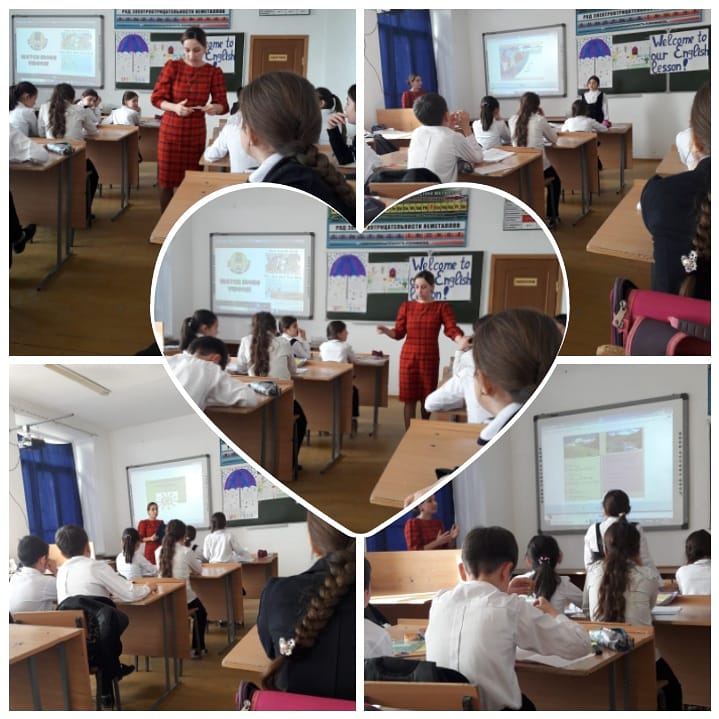 